Newsletter 10th November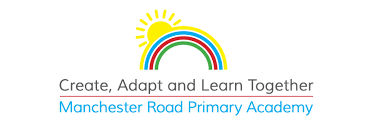 Attendance 06/11/23 – 10/11/23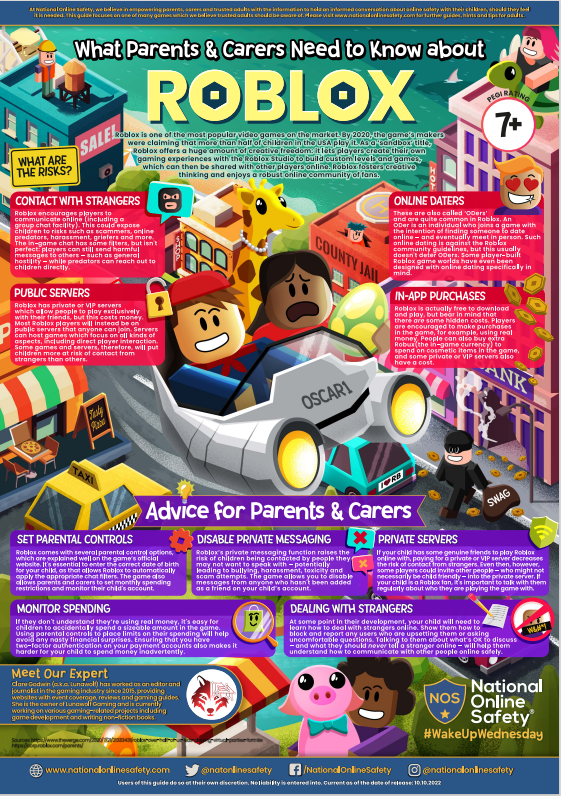 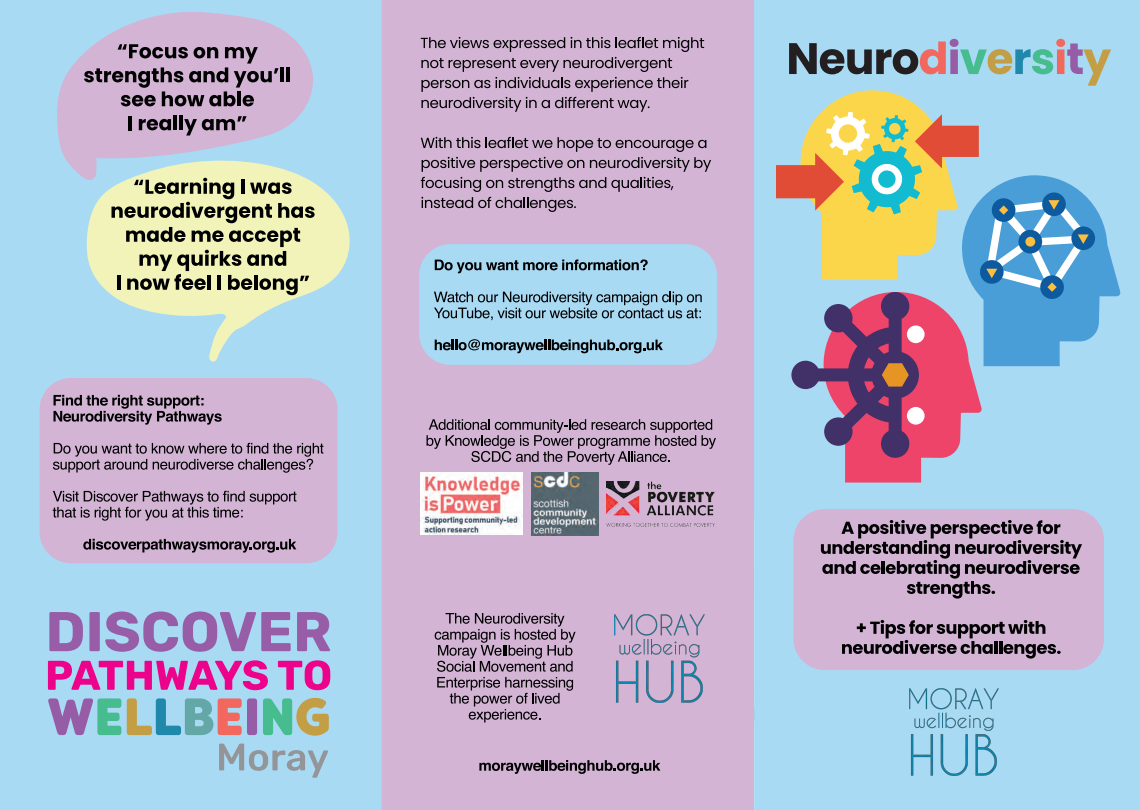 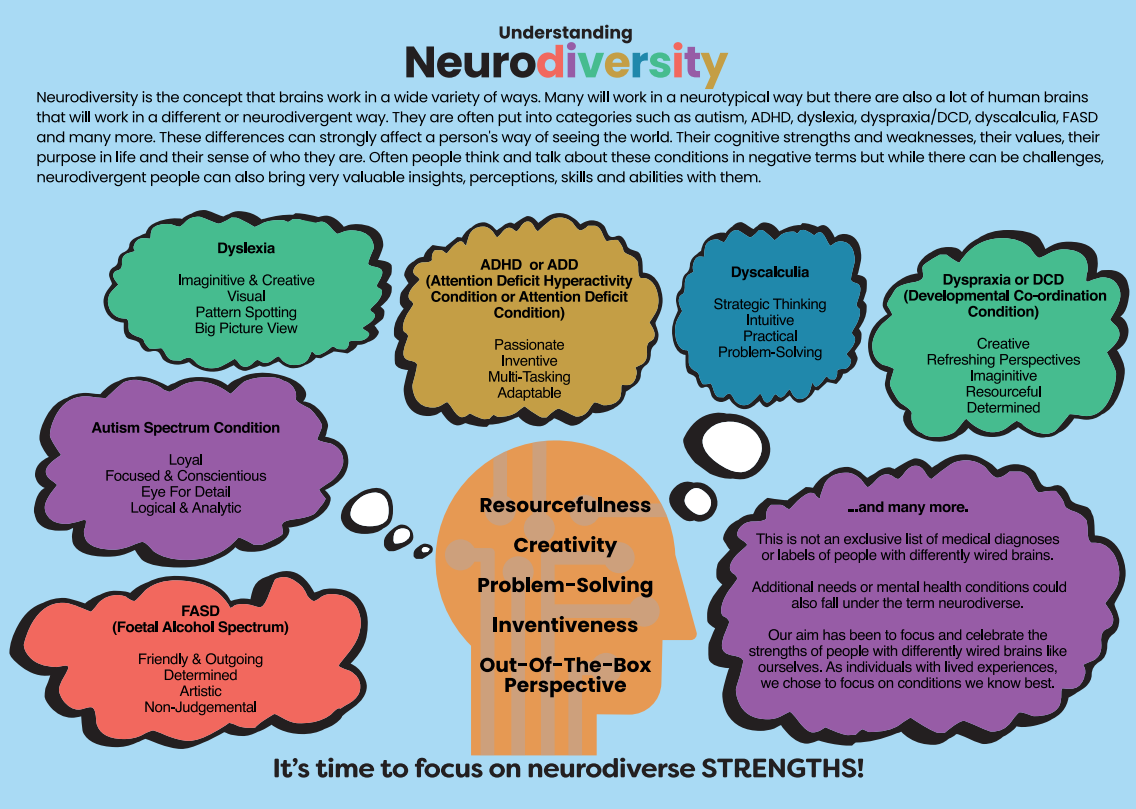 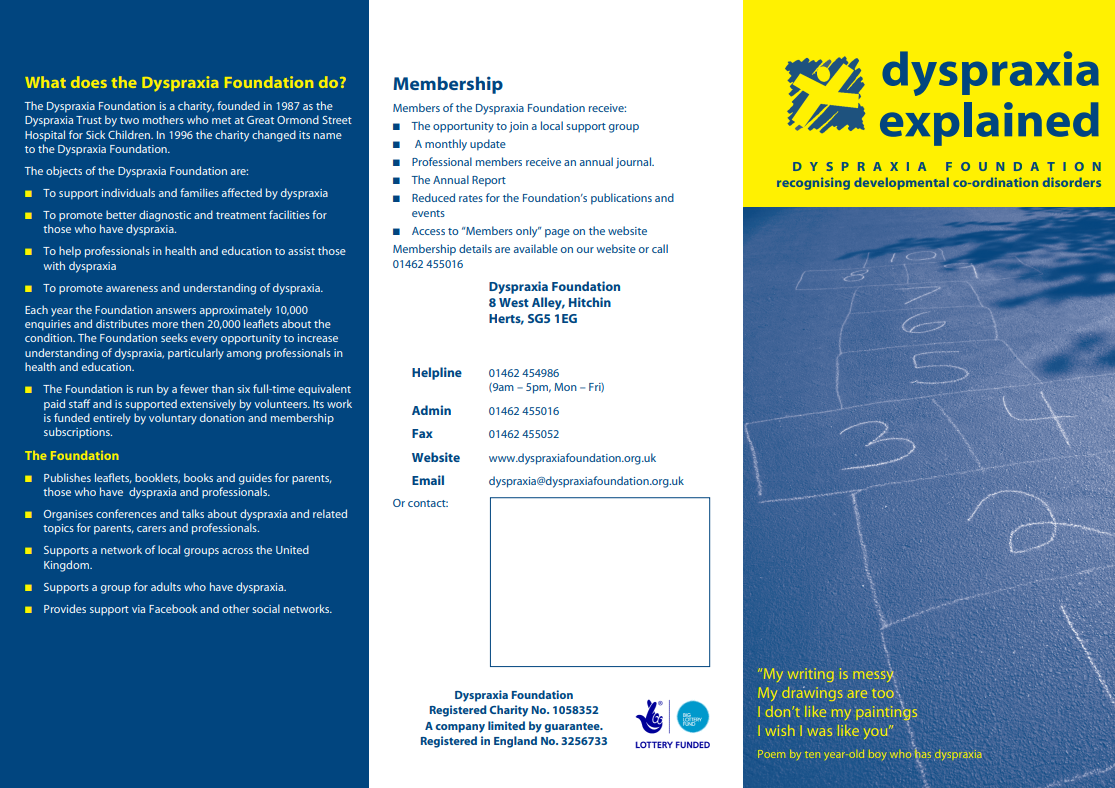 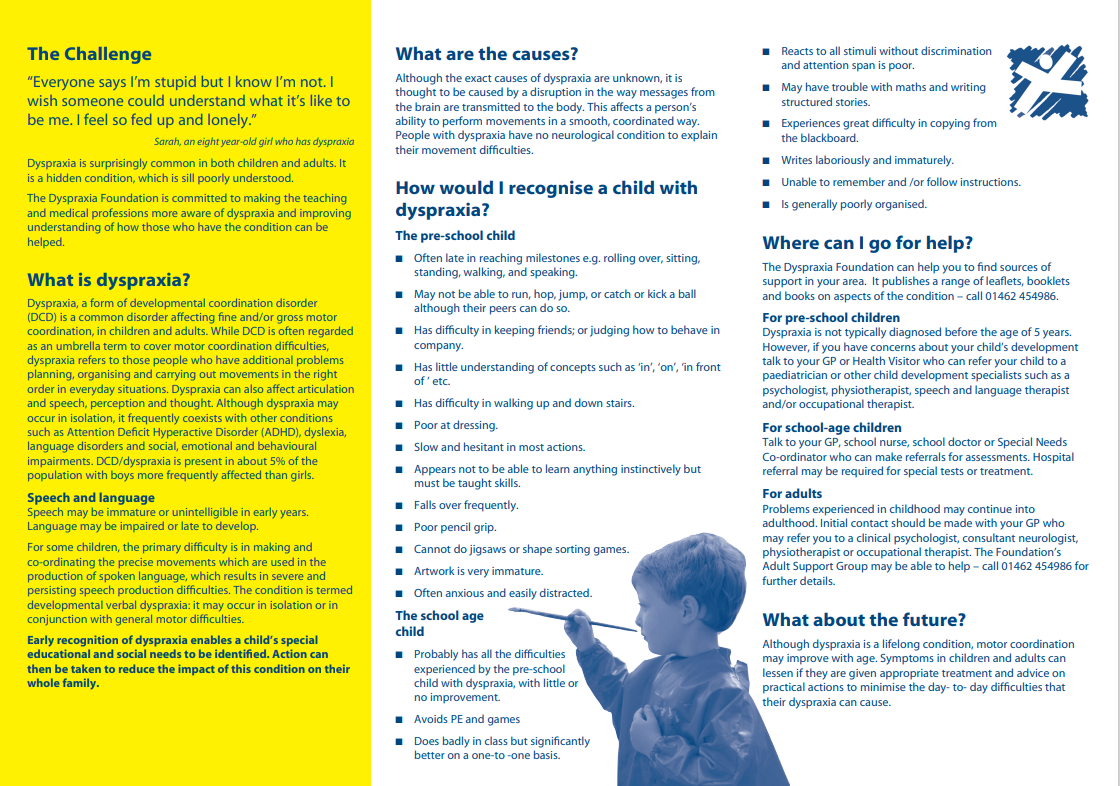 